  	  
 INSCRIPTION	       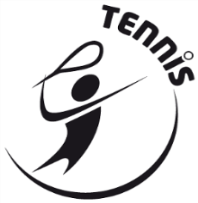 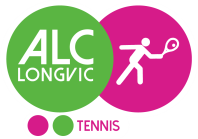                                                        ANNEE  SPORTIVE  2023-2024
Coordonnées : (à remplir complètement et lisiblement)


NOM :  ….……….……….……….……….……….……….……..……….…         Prénom : ….……….……….……….……….……….……….…         Date de Naissance :     …….   /   …….   /  …………….
 
Adresse : …….……….……….……….……….……….……….………….………..….……….     Code Postal : …….…….       Ville :   …….……….……….……….……….……….……….………….………..
 
Tel : …….…  /  …….…     / …….…     /  …….…    /  …….…               Port : …….…  /  …….…     / …….…     /  …….…    /  …….…              Port : …….…  /  …….…     / …….…     /  …….…    /  …….…Mail : …….……….……….……….……….………..………..….….…… @  …….……….……….……….………….……   (Obligatoire pour réservation des courts par internet et recevoir des infos)Profession :  Père : ……….……….……….……….………..………..…………….……………….….…                  Mère : ……….……….…………………………….…..……….………..………..….….……TENNIS : Niveau : débutant  …….…….   Classement actuel : …………..…….             Ancien Club :  …….……………….……….…….…….…………………………. 

                                                                                                            

 

TARIFS 2023-2024TARIFS 2023-2024TARIFS 2023-2024TARIFS 2023-2024TARIFS 2023-2024TARIFS 2023-2024JEUNES
(nés en 2006 
et après)Adhésion seule (libre) Licence Multi-raquettes – Accès aux courts135 €JEUNES
(nés en 2006 
et après)Mini-Tennis (nés en 2018-2019-2020)1 séance1h150 €JEUNES
(nés en 2006 
et après)Mini-Tennis (nés en 2018-2019-2020)2 séances1h x 2245 €JEUNES
(nés en 2006 
et après)Ecole de Tennis (nés en 2017 et avant)1 séance1h200 €JEUNES
(nés en 2006 
et après)Ecole de Tennis (nés en 2017 et avant)2 séances1h x 2320 €ADULTES
(nés en 2005
 et avant)Adhésion seule (libre) Licence Multi-raquettes – Accès aux courts220 €ADULTES
(nés en 2005
 et avant)Entraînement Tennis1 séance1h30360 €ADULTES
(nés en 2005
 et avant)Entraînement Tennis2 séances1h30 x 2570 €ADULTES
(nés en 2005
 et avant)Etudiant : Entraînement Tennis (jusqu’à 23 ans) sur présentation carte étudiant1 séance1h30240 €SPORT ETUDE  (Hippolyte)  SPORT ETUDE  (Hippolyte)  1 580 €CENTRE ENTRAINEMENT : 
3 séances Entrainements (1h + 1h + 1h30) – 1 séance de Préparation PhysiqueCENTRE ENTRAINEMENT : 
3 séances Entrainements (1h + 1h + 1h30) – 1 séance de Préparation Physique550 €DisponibilitésDisponibilitésDisponibilitésDisponibilitésLundiLundiLundiMardiMardiMardiMercrediJeudiVendrediSamediDisponibilitésDisponibilitésDisponibilitésDisponibilitésMatinMatinMatinDisponibilitésDisponibilitésDisponibilitésDisponibilitésMidiMidiMidiDisponibilitésDisponibilitésDisponibilitésDisponibilitésAprès-midiAprès-midiAprès-midiDisponibilitésDisponibilitésDisponibilitésDisponibilitésSoir Soir Soir Mettre
1 croixJe suis informé(e) que le Club sera amené à stocker mes données personnelles dans le cadre de mon adhésionJe suis informé(e) que le Club sera amené à stocker mes données personnelles dans le cadre de mon adhésionJe suis informé(e) que le Club sera amené à stocker mes données personnelles dans le cadre de mon adhésionJe suis informé(e) que le Club sera amené à stocker mes données personnelles dans le cadre de mon adhésionJe suis informé(e) que le Club sera amené à stocker mes données personnelles dans le cadre de mon adhésionJe suis informé(e) que le Club sera amené à stocker mes données personnelles dans le cadre de mon adhésionJe suis informé(e) que le Club sera amené à stocker mes données personnelles dans le cadre de mon adhésionJe suis informé(e) que le Club sera amené à stocker mes données personnelles dans le cadre de mon adhésionJe suis informé(e) que le Club sera amené à stocker mes données personnelles dans le cadre de mon adhésionJe suis informé(e) que le Club sera amené à stocker mes données personnelles dans le cadre de mon adhésionJe suis informé(e) que le Club sera amené à stocker mes données personnelles dans le cadre de mon adhésionJe suis informé(e) que le Club sera amené à stocker mes données personnelles dans le cadre de mon adhésionJe suis informé(e) que le Club sera amené à stocker mes données personnelles dans le cadre de mon adhésionJe suis informé(e) que le Club sera amené à stocker mes données personnelles dans le cadre de mon adhésionJe suis informé(e) que le Club sera amené à stocker mes données personnelles dans le cadre de mon adhésionMettre
1 croixJ’autorise le Club à me transmettre des informations par courriers, mails et SMSJ’autorise le Club à me transmettre des informations par courriers, mails et SMSJ’autorise le Club à me transmettre des informations par courriers, mails et SMSJ’autorise le Club à me transmettre des informations par courriers, mails et SMSJ’autorise le Club à me transmettre des informations par courriers, mails et SMSJ’autorise le Club à me transmettre des informations par courriers, mails et SMSJ’autorise le Club à me transmettre des informations par courriers, mails et SMSJ’autorise le Club à me transmettre des informations par courriers, mails et SMSJ’autorise le Club à me transmettre des informations par courriers, mails et SMSJ’autorise le Club à me transmettre des informations par courriers, mails et SMSJ’autorise le Club à me transmettre des informations par courriers, mails et SMSJ’autorise le Club à me transmettre des informations par courriers, mails et SMSJ’autorise le Club à me transmettre des informations par courriers, mails et SMSJ’autorise le Club à me transmettre des informations par courriers, mails et SMSJ’autorise le Club à me transmettre des informations par courriers, mails et SMSDroit à l’imageDroit à l’imageDroit à l’imageConcernant les enfantsConcernant les enfantsConcernant les enfantsOUIOUINONNON(à cocher par les représentants légaux des adhérents enfants)(à cocher par les représentants légaux des adhérents enfants)(à cocher par les représentants légaux des adhérents enfants)(à cocher par les représentants légaux des adhérents enfants)(à cocher par les représentants légaux des adhérents enfants)(à cocher par les représentants légaux des adhérents enfants)Droit à l’imageDroit à l’imageDroit à l’imageConcernant les adultesConcernant les adultesConcernant les adultesOUIOUINONNONPour informations TarifsPour informations TarifsPour informations TarifsPour informations TarifsPour informations TarifsLicence FFT :  Adulte : 32€ - Jeune : 22€
Cotisation ALC : Adulte : 11 € - Jeune : 5.50 €

Licence FFT :  Adulte : 32€ - Jeune : 22€
Cotisation ALC : Adulte : 11 € - Jeune : 5.50 €

Licence FFT :  Adulte : 32€ - Jeune : 22€
Cotisation ALC : Adulte : 11 € - Jeune : 5.50 €

Licence FFT :  Adulte : 32€ - Jeune : 22€
Cotisation ALC : Adulte : 11 € - Jeune : 5.50 €

Licence FFT :  Adulte : 32€ - Jeune : 22€
Cotisation ALC : Adulte : 11 € - Jeune : 5.50 €

Licence FFT :  Adulte : 32€ - Jeune : 22€
Cotisation ALC : Adulte : 11 € - Jeune : 5.50 €

Licence FFT :  Adulte : 32€ - Jeune : 22€
Cotisation ALC : Adulte : 11 € - Jeune : 5.50 €

Licence FFT :  Adulte : 32€ - Jeune : 22€
Cotisation ALC : Adulte : 11 € - Jeune : 5.50 €

Licence FFT :  Adulte : 32€ - Jeune : 22€
Cotisation ALC : Adulte : 11 € - Jeune : 5.50 €

Licence FFT :  Adulte : 32€ - Jeune : 22€
Cotisation ALC : Adulte : 11 € - Jeune : 5.50 €

Licence FFT :  Adulte : 32€ - Jeune : 22€
Cotisation ALC : Adulte : 11 € - Jeune : 5.50 €

Licence FFT :  Adulte : 32€ - Jeune : 22€
Cotisation ALC : Adulte : 11 € - Jeune : 5.50 €

Licence FFT :  Adulte : 32€ - Jeune : 22€
Cotisation ALC : Adulte : 11 € - Jeune : 5.50 €

